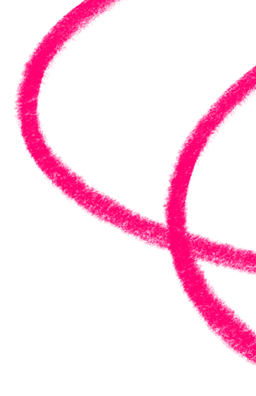 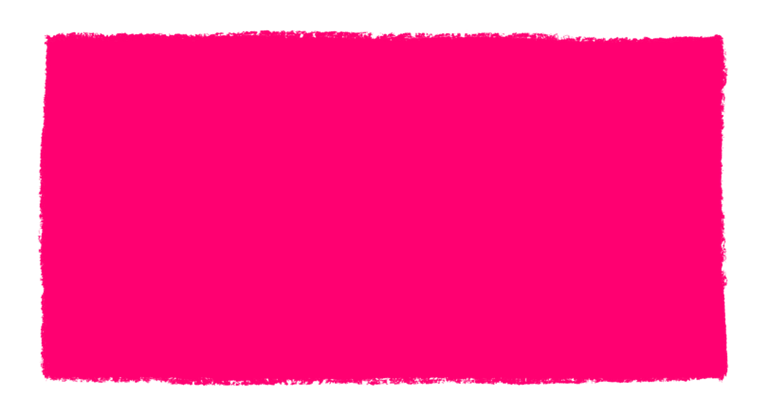 Walking for WellbeingFree walking service provided by Oxfordshire Mind. We currently have walks in Oxford, Banbury and Abingdon. For more information and to sign up please email walking@oxfordshiremind.org.ukHoliday food and activity programme (HAF)Service provided by Oxfordshire County Council which offers free school holiday food and physical activity to children in reception to year 11 who receive benefits related free school meals. Email activitiesoxfordshire@oxfordshire.gov.uk for more informationYou MoveAccess to free or low cost activities and leisure services for families who have children receiving benefits related free school meals. Visit https://www.getoxfordshireactive.org/you-move for more informationSport in MindOrganisation the provides free sports activities across Oxfordshire and Berkshire for those struggling with their mental health. You can view their timetable here: https://www.sportinmind.org/